ROTINA DO TRABALHO PEDAGÓGICO PARA SER REALIZADA EM DOMICÍLIO (BERÇÁRIO I-A) - Profª DaianeData: 24/05 a 28/05 de 2021E.M.E.I. “Emily de Oliveira Silva”***ROTINA Nº 17***SEGUNDA-FEIRATERÇA-FEIRAQUARTA-FEIRAQUINTA-FEIRASEXTA-FEIRABERÇÁRIO I-AATIVIDADE 1(ET) (CG) Garrafas Sensoriais: Quente e Frio- Garrafas vazias são perfeitas para atividades sensoriais e as possibilidades são infinitas. Fáceis de fazer, são uma ferramenta incrível para o aprendizado dos pequenos, que descobrem o mundo por meio dos sentidos. Que tal brincar com as temperaturas?Mãozinhas adoram sentir a diferença entre quente e frio!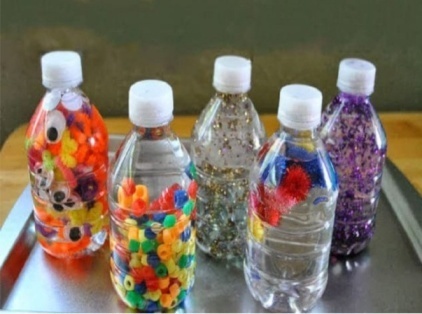 (EF) Vídeo: Explicação da atividade do dia- Explicação gravada pela PROFESSORA DAIANE, de como realizar a atividade. Disponível em: https://youtu.be/iaFV3d6cJIABERÇÁRIO I-AATIVIDADE 1(EF) Vídeo: Canção dos ClimasDisponível em: https://youtu.be/8JGAW-PT7HM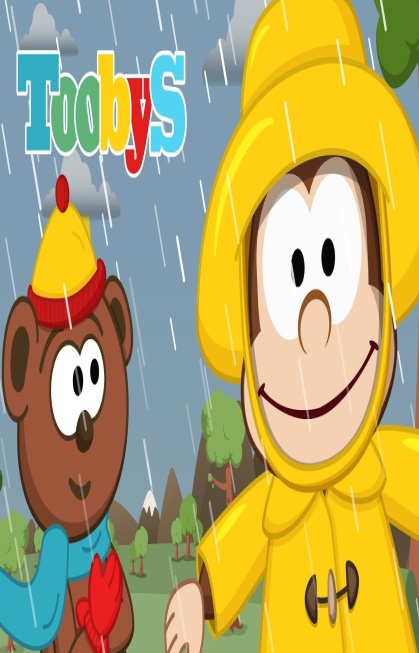 BERÇÁRIO I-AATIVIDADE 1(EO) (ET) (CG) Bolha de Sabão- A intenção da experiência é que a mamãe, papai, irmão/ irmã ou algum responsável assopre as bolinhas de sabão e que o bebê acompanhe-as com os olhos, num momento de atenção e concentração. Os bebês que já engatinham devem ser estimulados a tentar pegar as bolinhas, respeitando o seu ritmo, sendo que na tentativa de buscá-las os bebês desenvolvem a coordenação motora e equilíbrio, uma vez que se movimentam para tentar alcançá-las, já os que só ficam sentados podem somente acompanhar com os olhos, desenvolvendo assim sua percepção visual.OBSERVAÇÃO: NÃO É PARA O BEBÊ ASSOPRAR, POIS O MESMO PODE VIR A INGERIR O LÍQUIDO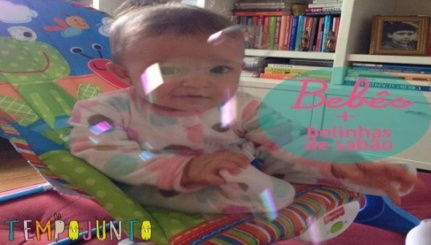 BERÇÁRIO I-AATIVIDADE 1(EF) Vídeo: Bolha de Sabão – Galinha PintadinhaDisponível em: https://youtu.be/GHc7_uwOoS0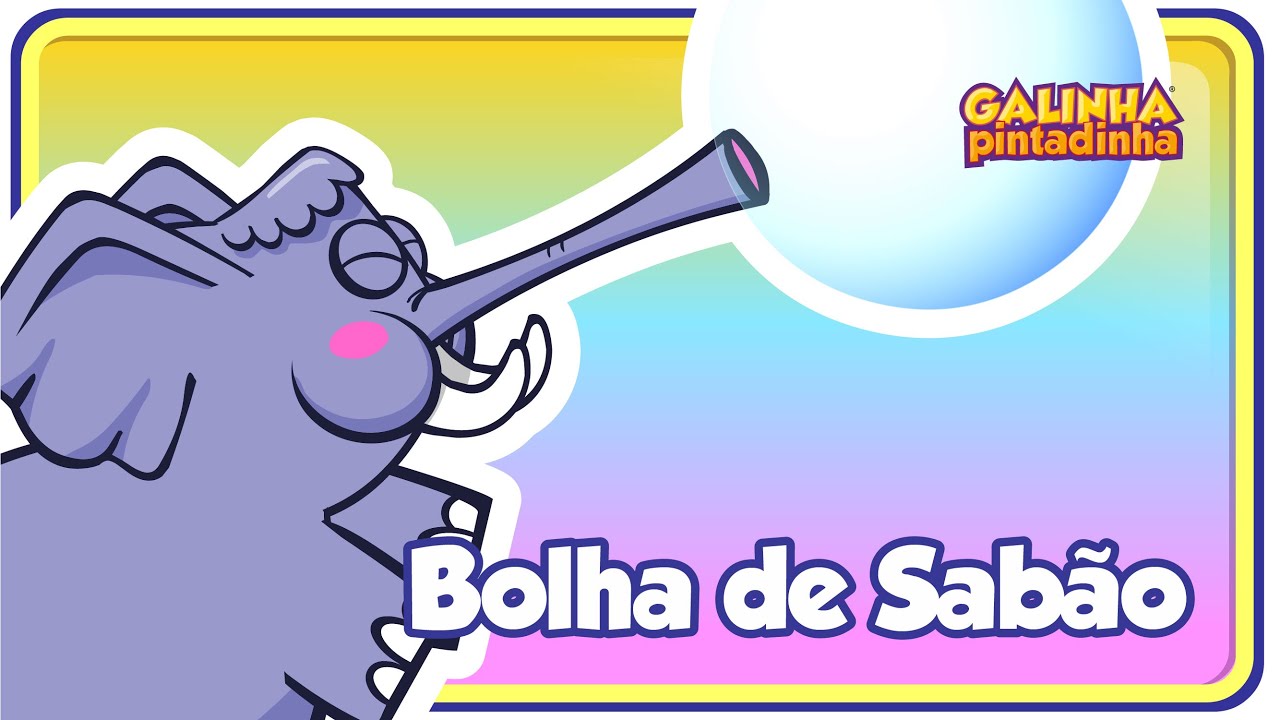 BERÇÁRIO I-AATIVIDADE 1(CG) Dia da massagem - A massagem é uma atividade prazerosa e facilitadora de momentos relaxantes em qualquer idade, é muito importante o toque, do contato pele com pele entre o adulto e a criança por ela cuidada, especialmente nos primeiros anos de vida.Observação- Se o bebê tiver um hidratante ou óleo específico para ele, seria interessante estar aproveitando esse momento para usá-lo na massagem.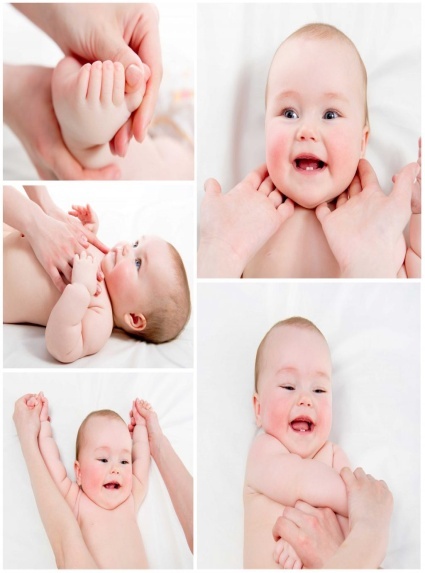 Bom final de semana!!!